2018. április 21. Eötvös-nap eredményeiFőzőversenyt külön is értékelte a zsűri:10/B10/A és 10/C 9. CÖsszetett verseny győztesei:11/B10/B9/CGratulálunk a csapatoknak és külön gratulálunk és köszönjük a szülők aktív közreműködését! Fotók a következő oldalon: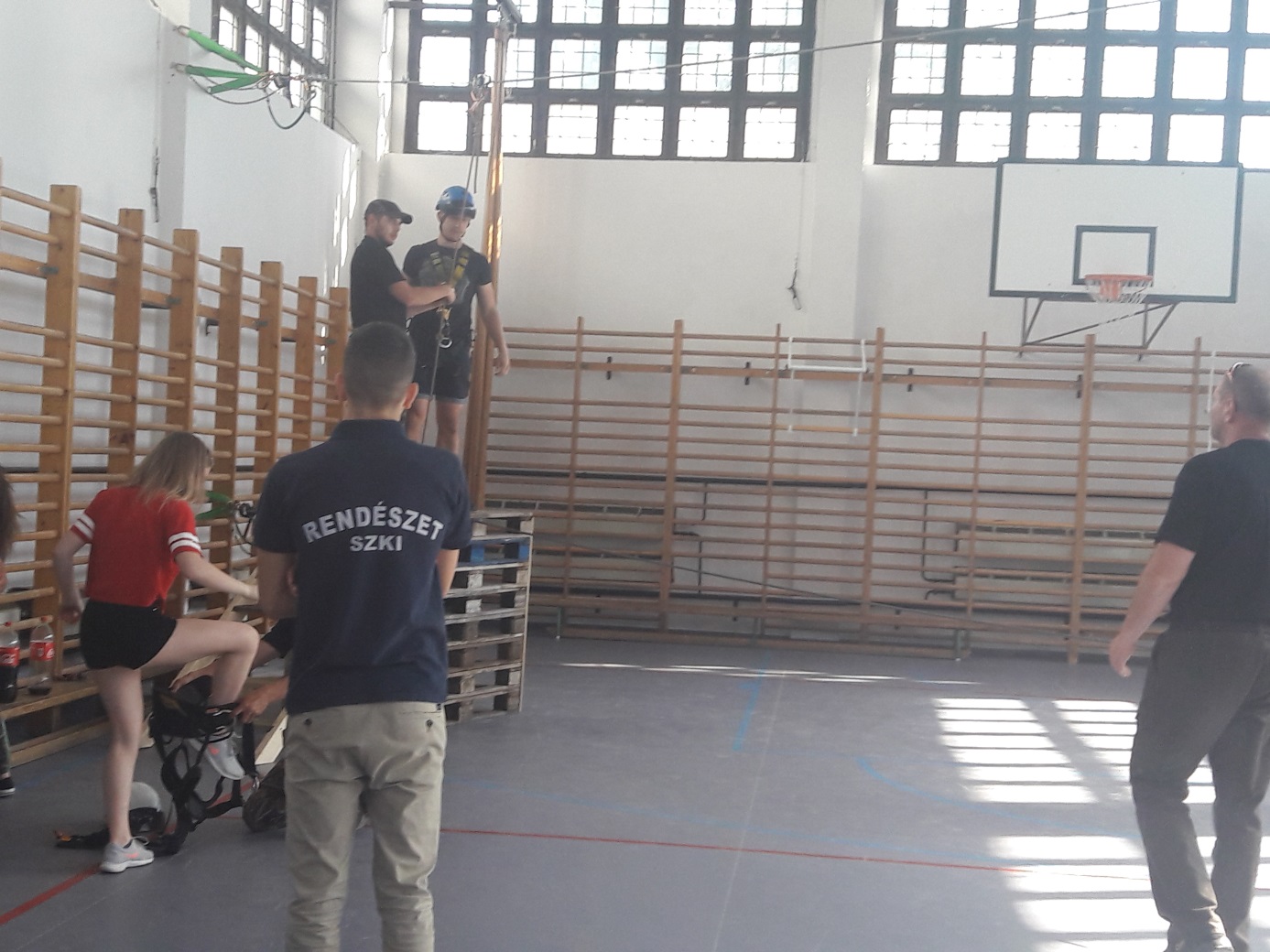 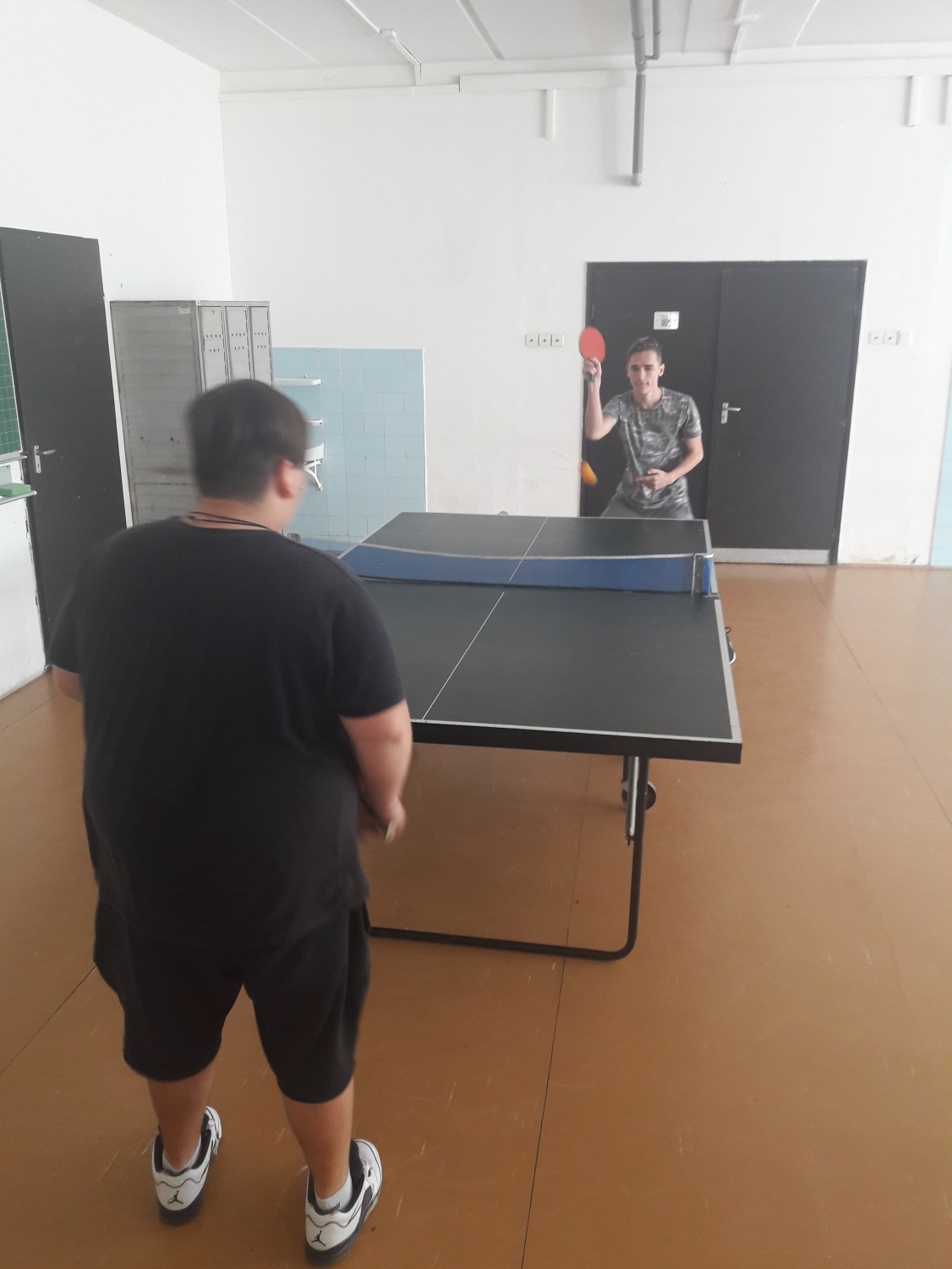 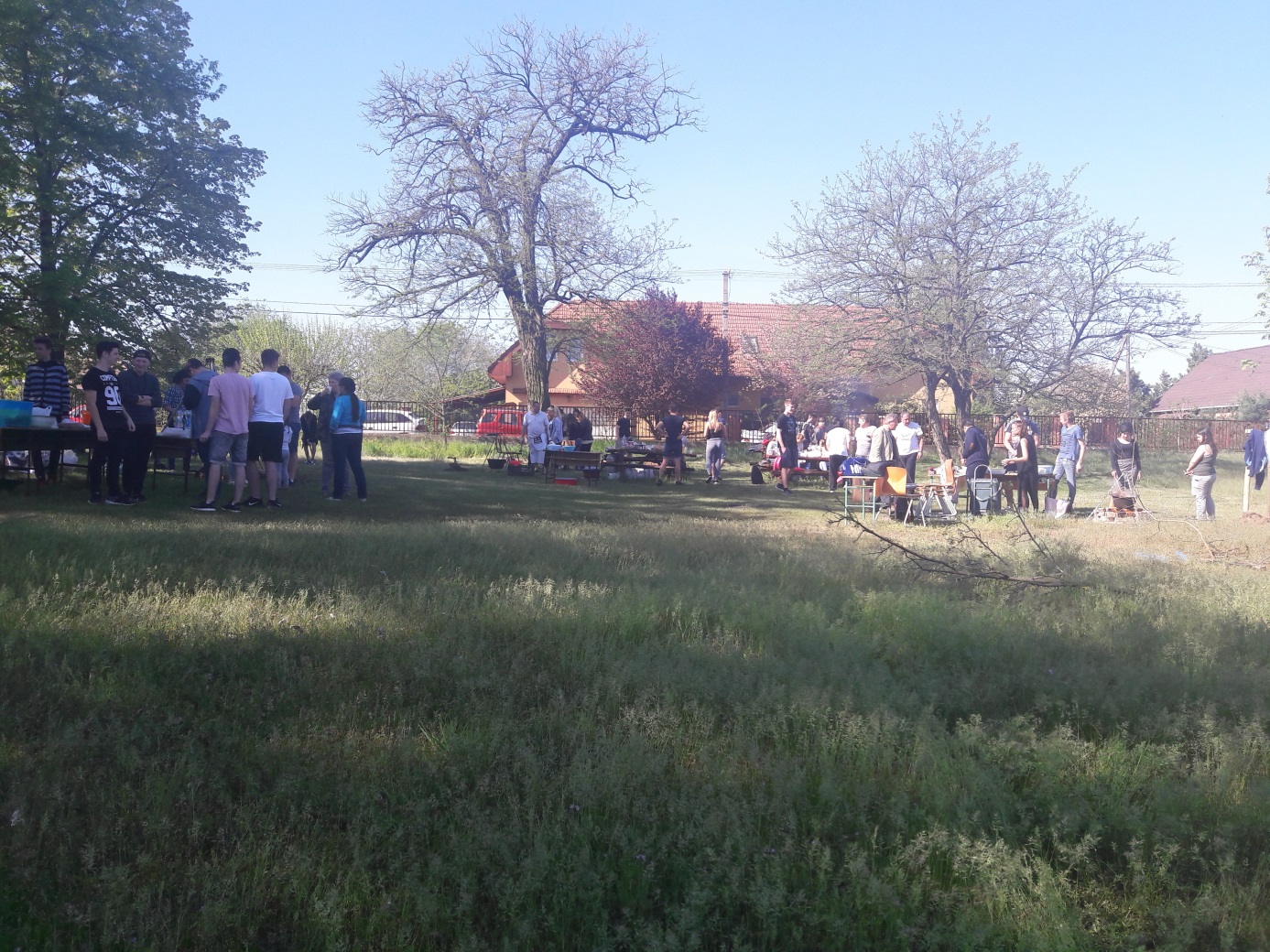 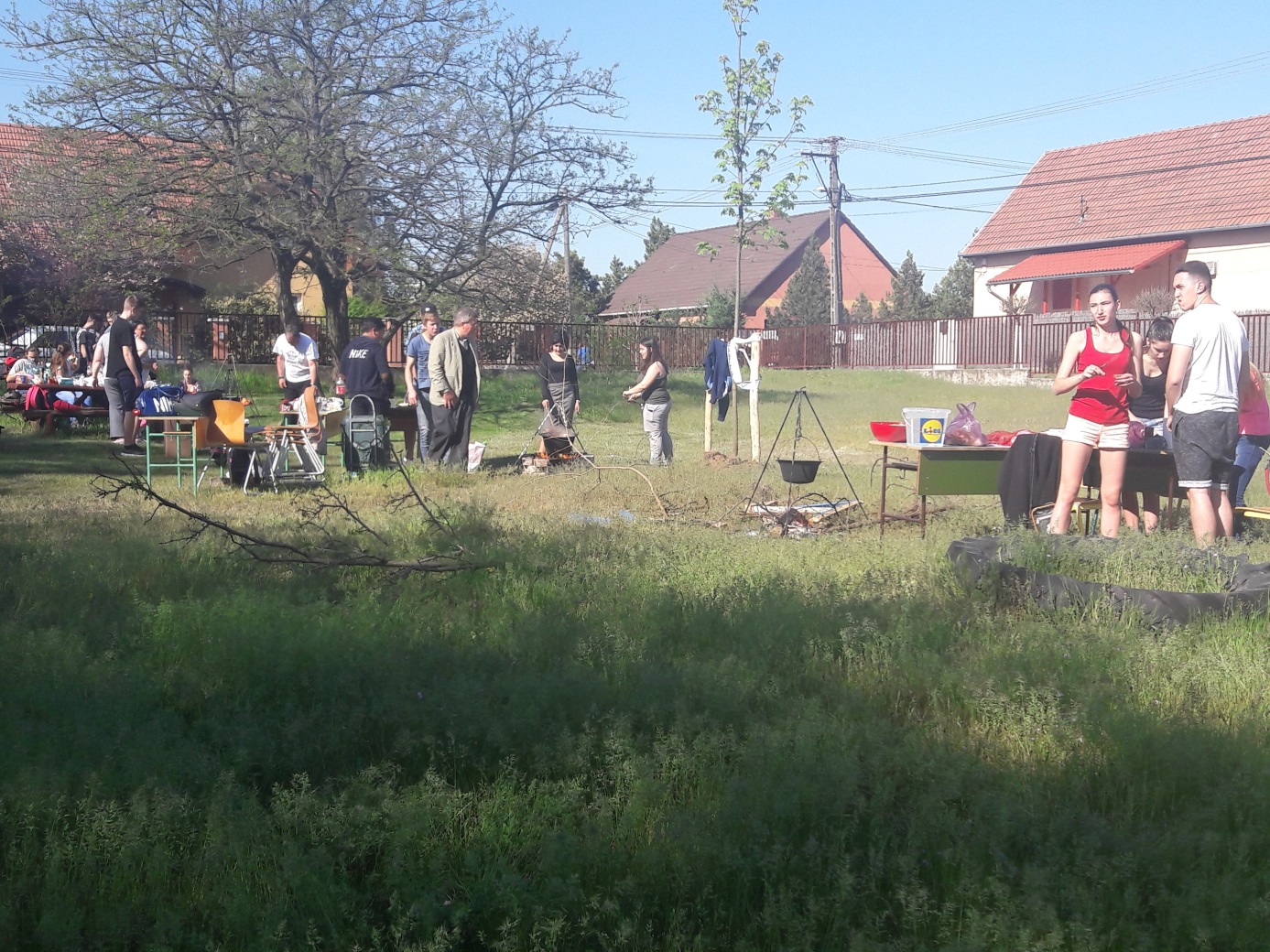 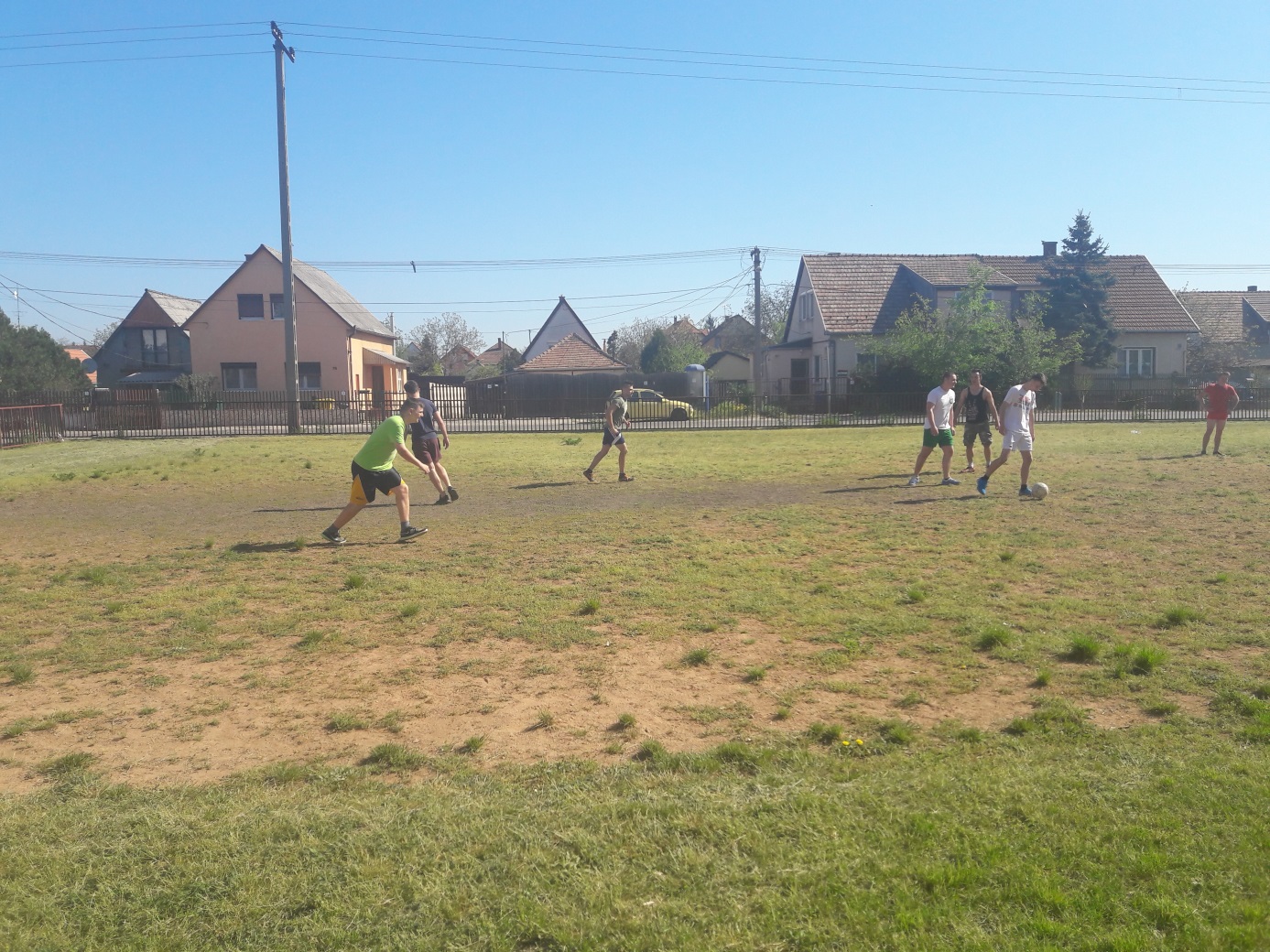 OsztályAsztaliteniszKötélmászásKi mit tud?  FociFőző ÖsszesHely9/A2005613XI.9/B018051538V.9/C1460101646III.9/D28001424X.10/A014001630VII.10/B20161051667II.10/C010001626VIII.11/A0221001042IV.11/B142010201377I.11/C01010151237VI.12/A012001325IX.